Образовательная программа по  дополнительному образованию детейМуниципального казенного общеобразовательного учреждения «Розгребельская средняя общеобразовательная школа» Большесолдатского района Курской областина 2020-2021 учебный годс. Розгребли2020г.1. Пояснительная запискаВ Концепции модернизации российской системы образования определены важность и значение системы дополнительного образования детей, способствующей развитию склонностей, способностей и интересов социального и профессионального самоопределения детей и молодежи.Дополнительное образование детей – целенаправленный процесс воспитания, развития личности и обучения посредством реализации дополнительных образовательных программ, оказания дополнительных образовательных услуг и информационно-образовательной деятельности за пределами основных образовательных программ в интересах человека, государства. Программа по дополнительному образованию   разработана на основе учета интересов учащихся и с учетом профессионального потенциала педагогического коллектива.  Главная задача для школы - формирование и развитие нравственной, самостоятельной, творческой и физически здоровой личности учащихся, свободно адаптирующихся в современном обществе и преумножающих культурное наследие страны. Одним из условий выполнения данной задачи является интеграция основного и дополнительного образования.Программа «Дополнительное образование» разработана в  МКОУ «Розгребельская  СОШ»  в качестве нормативного документа, отражающего целевые установки, основные направления деятельности, их содержательную основу. Программа обеспечивает формирование и развитие знаний, умений, способностей, черт характера и иных качеств, необходимых для воспитания всесторонне развитой, социально-активной личности. Программа призвана создавать условия для осуществления и расширения  дополнительного образования, в интересах повышения качества образовательного процесса .2. Нормативно-правовая базаПрограмма  разработана в соответствии со следующими нормативными документами: Письма Министерства образования и науки Российской Федерации от 11.12.2006 N 06-1844
"О Примерных требованиях к программам дополнительного образования детей"Федеральным законом РФ «Об образовании в Российской Федерации» от 1.12.2012 г.;Федеральным законом РФ «Об основных гарантиях прав ребенка в Российской Федерации» от 24.08.1998 г.; Федеральным законом РФ «О лицензировании отдельных видов деятельности» от 04.05.2011 г.;Федеральным государственным образовательным стандартом основного общего образования (Приказ Министерства образования и науки Российской Федерации от 17 декабря 2010 г. N 1897);«Гигиеническими требованиями к режиму учебно-воспитательного процесса» (СанПиН, раздел 2.9.);Уставом  МКОУ «Розгребельская  СОШ»;Программой развития МКОУ «Розгребельская  СОШ ».3.Цели и задачи дополнительного образованияЦель:- выявление и развитие способностей каждого ребенка, формирование духовно богатой, свободной, физически здоровой, творчески мыслящей личности, обладающей прочными базовыми знаниями, ориентированной на высокие нравственные ценности, способной впоследствии на участие в развитии общества. Для достижения цели необходимо выполнить следующие задачи:изучение интересов и потребностей обучающихся в дополнительном образовании детей; определение содержания дополнительного образования детей, его форм и методов работы с обучающимися с учетом их возраста, особенностей социокультурного окружения школы; формирование условий для создания единого образовательного пространства; расширение видов творческой деятельности в системе дополнительного образования детей для наиболее полного удовлетворения интересов и потребностей обучающихся в объединениях по интересам; создание условий для привлечения к занятиям в системе дополнительного образования детей большего числа обучающихся среднего и старшего возраста; создание максимальных условий для освоения обучающимися духовных и культурных ценностей, воспитание уважения к истории и культуре своего и других народов; обращение к личностным проблемам обучающихся, формирование их нравственных качеств, творческой и социальной активности.4.Принципы реализации дополнительного образованияДеятельность школы по дополнительному образованию детей строится на следующих принципах:принцип непрерывности и преемственности;принцип системности во взаимодействии базового и дополнительного образования;принцип добровольности;принцип творчества;принцип системно-деятельностного подхода;5. Содержание дополнительного образованияПрограмма дополнительного образования в школе имеет следующие направленности: спортивно - оздоровительнаявоенно-патриотическаяхудожественнаяобщекультурнаяСпортивно - оздоровительная направленностьУкрепление здоровья, гармоничное развитие организма и всесторонняя физическая подготовка, формирование стойкого интереса к занятиям спортом, воспитание чувства спортивного долга и силы воли.Военно-патриотическая направленностьФормирование и развитие активной гражданской позиции, воспитание патриотизма, верности воинскому долгу, воспитание дисциплины,  расширение знаний об истории и культуре России, ратных подвигах и судьбах соотечественников, развитие таких физических качеств, как выносливость, быстрота реакции, скорость, сила и координация. Художественная направленность Формирование и развитие художественного вкуса, образного мышления, чувства цвета, ритма, музыкально-исполнительских способностей, выражение себя в творчестве. Художественная направленность  ориентированы на передачу духовного опыта человечества, способствующего восстановлению связей между поколениями, воспитанию творческой личности, ранней профессиональной ориентации и самоопределению ребёнка, получению учащимися основ будущего профессионального образования. Основной целью  данного направления является: нравственное и художественно-эстетическое развитие личности ребёнка, формирование творческих способностей обучающихся.Общекультурная направленностьФормирование основ этнического самосознании школьника, расширение собственного культурного опыта, интереса к истории в целом и истории Курска и Курской области, в частности, воспитание патриота своей родины, знающего и любящего свой край, город, село (его традиции, памятники природы, истории и культуры) и желающего принять активное участие в его развитии.Характеристика  основных программ реализуемых в рамках дополнительного образования в МКОУ «Розгребельская средняя общеобразовательная школа»Сегодня в образовательной школе существует 4 основных модели организации дополнительного образования. Наша школа уверенно поднялась на 3 уровень.Третья модель организации дополнительного образования строится на основе тесного взаимодействия общеобразовательной школы с одним или несколькими учреждениями дополнительного образования детей или учреждением культуры. Школа сотрудничает:- с учреждениями: Центральный Дом культуры, сельская библиотека;- учреждениями дополнительного образования: Детскай школа  искусств, районный  Дом детского творчества, разделяющими в своей деятельностями  базовые национальные российские ценности.На базе нашей школы работают кружок Районного дома народного творчества5. Учебный план дополнительного образования6. Организационно-педагогические условияЗанятия, предусмотренные программой дополнительного образования, проводятся после окончания основного учебного процесса и перерыва отведенного на отдых. Продолжительность занятий зависит от возраста обучающихся и определяется программой. Между занятиями предусмотрен перерыв.Учебный год в школе разделен на четверти. В программах дополнительного образования предусмотрены 1раз в четверть творческие отчеты о проделанной работе: спектакли, конкурсные программы, тематические вечера, олимпиады, показательные выступления, викторины и фестивали.Учебный процесс по программам дополнительного образования осуществляется в кабинетах,  в спортивном зале. Основные формы обучения: творческая мастерская,  занятие, игра, тренировка, тренинг, экскурсия, репетиция.Обучающиеся школы могут выбирать интересующие их программы дополнительного образования в соответствии со своими склонностями, также имеют возможность заниматься в нескольких кружках дополнительного образования. Для улучшения качества образовательных услуг в школе регулярно проводится мониторинг среди всех участников образовательного процесса, направленный на выявление:интересов обучающихся в области дополнительного образования;возможных проблем при прохождении конкретных программ;возможностей педагогического коллектива по созданию большей вариативности в сфере дополнительного образования.Анализируя полученные данные,  педагоги, имеют возможность корректировать программы, по которым работают, апробировать новые программы, выбирать различные технологии проведения занятий, ориентировать обучающихся в сфере дополнительного образования. Психолого-педагогическая служба школы  предоставляет помощь обучающимся в выборе программы наиболее для них подходящей. Педагоги школы знакомят родителей с достижениями обучающихся, организуя выставки работ, концерты, различные открытые мероприятия. Продолжительность освоения программы по годам определяется педагогом в соответствии с запросами детей и родителей, с учетом социального заказа и утверждается директором школы.Недельная нагрузка на одну группу определяется администрацией по согласованию с педагогом в зависимости от профиля объединения, возраста обучающихся, продолжительности освоения данной программы. Расписание составляется с опорой на санитарно-гигиенические нормы с учетом загруженности кабинетов, пожеланий родителей и детей по принципу 6-дневной рабочей недели.7.Ожидаемые результаты:создание в школе единой системы дополнительного образования, которая будет способствовать свободному развитию личности каждого ученика;расширение различных видов деятельности в системе дополнительного образования детей для наиболее полного удовлетворения интересов и потребностей учащихся в объединениях по интересам;увеличение числа обучающихся, достигших высоких результатов в определенных видах деятельности;целенаправленная организация свободного времени большинства обучающихся школы;внедрение в образовательный процесс современных методик обучения и воспитания.8. Система представления результатов воспитанниковВ течение учебного года, с целью представления результатов работы в кружках дополнительного образования, проводятся:отчетные концерты;открытые занятия;конкурсы;соревнования, праздники;итоговые выставки;презентации и другие мероприятия. Формы и сроки их проведения определяет педагог по согласованию с администрацией.Обучающиеся в течение года принимают участие в школьных, муниципальных, региональных конференциях, конкурсах, соревнованиях.      СОГЛАСОВАНА  с родительским комитетом  Протокол   № 1от  26 . 08.2020  года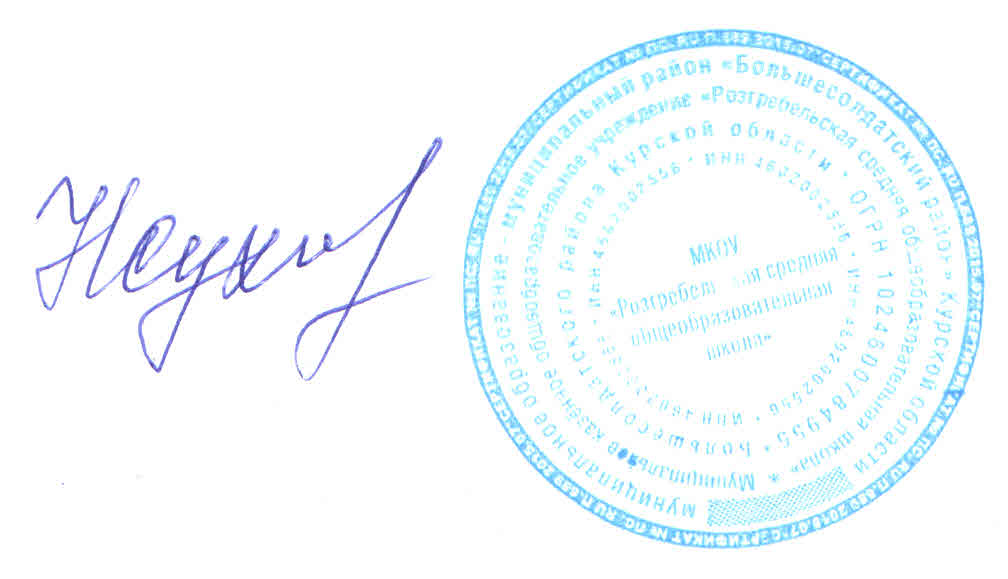 УТВЕРЖДЕНАПриказ  №  47от 29.08 . 2020   годаДиректор школы                       /Н.Н.Сухорукова/№НаправленностьНазвание программыВид программыИсполнитель1.Художественнаякружок «Школьный хор»АдаптированнаяШальчус Н.А.2.ХудожественнаяТанцевальный  кружок «Изюминка»АдаптированнаяТорохова Л.Г.3.Спортивная - оздоровительнаяСпортивная секция«ОФП»АдаптированнаяБородин Н.С.№НаправленностьНазвание программыВид программыИсполнитель1.Художественная«Народные промыслы»АдаптированнаяБавкунова Е.В.Направлен -ностьНазвание объединенияКол-во часов в неделюКол-во группВсего часов по программе в годВнеклассная работа по физической культуреВнеклассная работа по физической культуреВнеклассная работа по физической культуреВнеклассная работа по физической культуреВнеклассная работа по физической культуреСпортивно - оздоровительнаяВолейбол (юноши 8- 11 класс), (девушки 8- 11 класс)2ч.270ч.Спортивно - оздоровительнаяНастольный теннис (5- 11 класс)1ч.135ч.Спортивно - оздоровительнаяФутбол(5- 11 класс)1ч.235ч.Спортивно - оздоровительнаяБаскетбол (юноши 8-11 класс), (девушки 8- 11 класс)1 ч.235ч.Спортивно - оздоровительнаяКружковая работаКружковая работаКружковая работаКружковая работаКружковая работаХудожествен -наяТанцевальный «Изюминка»4ч.4140ч.Художествен -наяКружок «Школьный хор» 7ч.2245ч.кружок  технического творчества «Золотая стружка»2ч.270ч